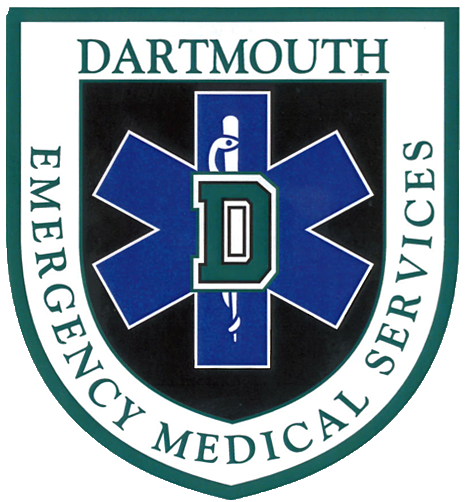 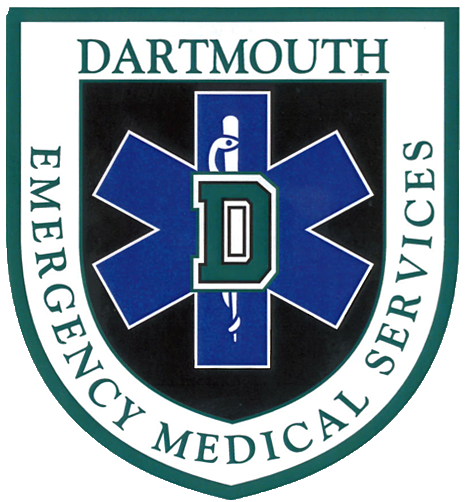 Part II: Weeks 6-109.    Meeting: Review of Protocols	Monday, May 2nd 	7-8pm; Carpenter 01310.   Scenario Session: Musculoskeletal Care	Thursday, May 5th 	6-8pm; Kemeny 10811.   Captain’s Practice: Wilderness Medicine	Wednesday, May 11th  	5-6:30pm; Green	Hosted by Sam Kocen ‘1912.   Special Event: Patient Panel	Thursday, May 12th  	7-8:30pm; Silsby 31213.   Scenario Session: Green Key 	Monday, May 16th 	6-8pm; Carson L02	Mandatory if taking a shift over Green Key14.   Meeting: Water Emergencies Lecture	Monday, May 23rd  	7-8:30pm; Rocky 002	Presentation by Captain Thibeault from the Hanover Fire Department